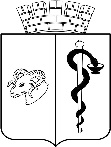 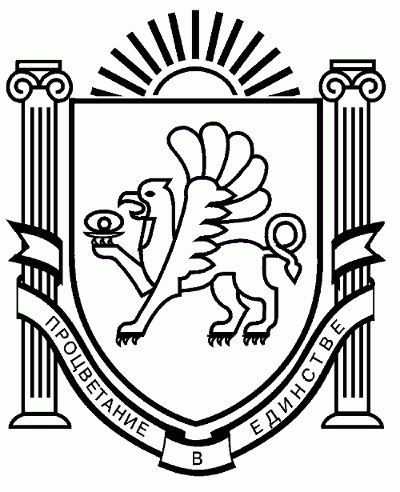 АДМИНИСТРАЦИЯ ГОРОДА ЕВПАТОРИИРЕСПУБЛИКИ КРЫМПОСТАНОВЛЕНИЕ_______________                                                                                                      №  _________ЕВПАТОРИЯО внесении изменений в постановление администрации города Евпатории Республики Крым от 25.01.2024 № 96-п «О некоторых мерах правового регулирования вопросов, связанных с оказанием муниципальной услуги «Реализация дополнительных общеразвивающих программ» в соответствии с социальными сертификатами»В соответствии с Федеральным законом от 13.07.2020 № 189-ФЗ «О государственном (муниципальном) социальном заказе на оказание государственных (муниципальных) услуг в социальной сфере», Уставом муниципального образования городской округ Евпатория Республики Крым, постановлением администрации города Евпатории Республики Крым от 20.10.2023 № 3159-п «Об организации оказания муниципальных услуг в социальной сфере при формировании муниципального социального заказа на оказание муниципальных услуг в социальной сфере на территории муниципального образования городской округ Евпатория Республики Крым», с целью повышения качества и доступности предоставляемых муниципальных услуг, администрация города Евпатории Республики Крым  п о с т а н о в л я е т :Внести в правила формирования в электронном виде социальных сертификатов на получение муниципальной услуги «Реализация дополнительных общеразвивающих программ» и реестра их получателей (далее – Правила), утвержденные постановлением администрации города Евпатории Республики Крым от 25.01.2024 № 96-п, следующие изменения:Подпункт 3 пункта 2 Правил изложить в следующей редакции:«3) исполнитель муниципальных услуг (далее - исполнитель услуг) - юридическое лицо, в том числе государственное (муниципальное) учреждение, либо индивидуальный предприниматель - производитель товаров, работ, услуг, включенный в реестр исполнителей муниципальной услуги «Реализация дополнительных общеразвивающих программ» в соответствии с социальным сертификатом на основании соглашения, заключенного по результатам отбора исполнителей услуг в соответствии с Федеральным законом № 189-ФЗ (далее – соглашение в соответствии с сертификатом);».Абзац 3 пункта 4 Правил изложить в следующей редакции:«Норматив обеспечения (номинал) социального сертификата, объем обеспечения социальных сертификатов устанавливаются программой персонифицированного финансирования, утверждаемой нормативным правовым актом уполномоченного органа ежегодно до начала очередного финансового года, определяемого как период действия программы персонифицированного финансирования.».1.3. Пункт 9 Правил изложить в следующей редакции:«9. Социальный сертификат после его формирования или изменения информации, содержащейся в нем, подписывается электронной подписью лица, имеющего право действовать от имени уполномоченного органа.».2. Внести в порядок формирования реестра исполнителей муниципальной услуги «Реализация дополнительных общеразвивающих программ» в соответствии с социальным сертификатом (далее – Порядок), утвержденный постановлением администрации города Евпатории Республики Крым от 25.01.2024 № 96-п, следующие изменения:1.4. Пункт 2.7 Порядка дополнить подпунктом 3 следующего содержания:«3) Заключение соглашения в соответствии с сертификатом осуществляется в порядке и в сроки, установленные постановлением администрации муниципального образования в соответствии с частью 3 статьи 21 Федерального закона от 13.07.2020 № 189-ФЗ «О государственном (муниципальном) социальном заказе на оказание государственных (муниципальных) услуг в социальной сфере.».3. Действие настоящего постановления распространяется на правоотношения, возникшие с 25.01.2024.4. Настоящее постановление вступает в силу со дня его обнародования на официальном портале Правительства Республики Крым – http://rk.gov.ru в разделе: «Муниципальные образования», подраздел – «Евпатория», а также на официальном сайте муниципального образования городской округ Евпатория Республики Крым - http://my-evp.ru в разделе «Документы», подраздел «Документы администрации» в информационно - телекоммуникационной сети общего пользования и подлежит опубликованию информационного сообщения о нём в печатных средствах массовой информации, учрежденных органом местного самоуправления городского округа Евпатория.5. Контроль за исполнением настоящего постановления возложить на первого заместителя главы администрации города Евпатории Республики Крым Просоедова И.И.Глава администрации города Евпатории Республики Крым                                             	          А.Ю. ЮрьевПОДГОТОВЛЕНОИ.о. начальника управления образования администрации города Евпатории Евпатории Республики Крым                                  	          _______Е.П. Медведев______«____»________________20___					               (ФИО) Исполнитель:Главный специалист сектора правовой и информационной работы управления образования городаЕвпатории Республики Крым                                                     ______К.А. Еременко    __Раб.тел._30308    ________					                              (ФИО)СОГЛАСОВАНОРуководитель аппаратаадминистрации                                                                          ______Е.И. Стельмах_________«____»________________20___						   (ФИО)Первый заместитель главыадминистрации                                                                        _____И.И. Просоедов__________«____»________________20___						   (ФИО)Заместитель главы администрации				                           ______А.Н. Фоломеева_________«____»________________20___						   (ФИО)Начальник управления юридического обеспечения                                                  ______А.П. Доморников________«____»________________2024						(ФИО)Начальник отдела правового обеспечения деятельностиуправления юридического обеспечения                             ________М.И. Стогний________          « ___»____________________2024                                                          (ФИО)Начальник общего отдела(службы делопроизводства)  « ___»____________________20___                  	                    ______Е.Н.Кумарева______                                                                                                               	                                                                                                             (ФИО)    Список рассылки и кол-во экземпляров: Управление образования - 3 экз .Пояснительная запискак проекту постановления администрации города Евпатории РеспубликиКрым «О внесении изменений в постановление администрации города Евпатории Республики Крым от 25.01.2024 № 96-п «О некоторых мерах правового регулирования вопросов, связанных с оказанием муниципальной услуги «Реализация дополнительных общеразвивающих программ» в соответствии с социальными сертификатами»1. Правовые основания.В соответствии с Федеральным законом от 13.07.2020 № 189-ФЗ «О государственном (муниципальном) социальном заказе на оказание государственных (муниципальных) услуг в социальной сфере», Уставом муниципального образования городской округ Евпатория Республики Крым, постановлением администрации города Евпатории Республики Крым от 20.10.2023 № 3159-п «Об организации оказания муниципальных услуг в социальной сфере при формировании муниципального социального заказа на оказание муниципальных услуг в социальной сфере на территории муниципального образования городской округ Евпатория Республики Крым».2. Обоснование.С целью приведения в соответствие и во исполнение шага 11,12 «Дорожной карты Внедрение СЗ в Республике Крым», переход на СЗ 2024 года разработан проект постановления администрации города Евпатории Республики Крым «О внесении изменений в постановление администрации города Евпатории Республики Крым от 25.01.2024 № 96-п «О некоторых мерах правового регулирования вопросов, связанных с оказанием муниципальной услуги «Реализация дополнительных общеразвивающих программ» в соответствии с социальными сертификатами».3. Предотвращение дискриминации.В данном проекте постановления отсутствуют положения, которые содержат признаки дискриминации.4. Общественное обсуждение.Проект постановления размещен 13.06.2024 на официальном портале Правительства Республики Крым – http://rk.gov.ru в разделе: «Муниципальные образования», подраздел – «Евпатория», а также на официальном сайте муниципального образования городской округ Евпатория Республики Крым - http://my-evp.ru в разделе «Документы», подраздел «Документы администрации» в информационно-телекоммуникационной сети общего пользования.5. Коррупциогенные факторы.Данный проект постановления является нормативно-правовым актом, не содержит коррупциогенных факторов.И.о. начальника управления образования администрации города Евпатории Республики Крым                                                                                                Е.П. Медведев 